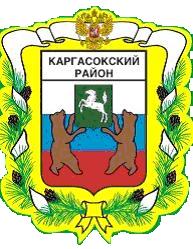 МУНИЦИПАЛЬНОЕ ОБРАЗОВАНИЕ «Каргасокский район»ТОМСКАЯ ОБЛАСТЬАДМИНИСТРАЦИЯ КАРГАСОКСКОГО РАЙОНАВ целях реализации Федерального закона от 06 октября 2003 года № 131-ФЗ «Об общих принципах организации местного самоуправления в Российской Федерации», Закона Томской области 17.11.2014 № 156-ОЗ «Об оценке регулирующего воздействия проектов муниципальных нормативных правовых актов и экспертизе муниципальных нормативных правовых актов в Томской области»,  решения Думы Каргасокского района от 16.02.2017 года №100 «О проведении оценки регулирующего воздействия проектов решений и экспертизе решений Думы Каргасокского района, затрагивающих вопросы осуществления предпринимательской и инвестиционной деятельности», руководствуясь статьей 40 Устава муниципального образования «Каргасокский район»Администрация Каргасокского района постановляет:1. Утвердить следующий состав Комиссии по урегулированию разногласий, возникающих по результатам проведения экспертизы муниципальных нормативных правовых актов муниципального образования «Каргасокский район» и оценки регулирующего воздействия проектов муниципальных нормативных правовых актов муниципального образования «Каргасокский район», затрагивающих вопросы осуществления предпринимательской и инвестиционной деятельности:Рублёва В.А. – председатель Комиссии, заместитель Главы Каргасокского района по экономике.Тимохин В.В. – заместитель председателя Комиссии, начальник Отдела правовой и кадровой работы Администрации Каргасокского района.Пилипенко Е.А. – секретарь Комиссии, ведущий специалист по информационным технологиям Отдела правовой и кадровой работы Администрации Каргасокского района.Члены Комиссии:Петруненко И.А. – начальник Отдела экономики и социального развития Администрации Каргасокского района.Полушвайко Н.Н. – начальник Отдела по управлению муниципальным имуществом и земельными ресурсами Администрации Каргасокского района.Андрейчук Т.В. – начальник Управления финансов Администрации Каргасокского района.Винокуров С.С. – Главный врач ОГБУЗ «Каргасокская районная больница» (по согласованию).Игнатов А.И. – заместитель директора ОГБПОУ «Каргасокский техникум промышленности и речного транспорта» (по согласованию).Бочкова М.П. – директор АНО «Центр развития сельского предпринимательства» (по согласованию).2. Настоящее постановление вступает в силу со дня его официального опубликования. 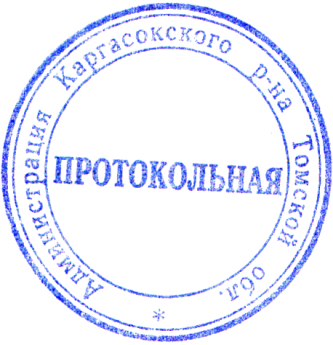 ПОСТАНОВЛЕНИЕ(в редакции постановления Администрации Каргасокского района от 24.01.2018 № 13; от 26.10.2020 № 218)ПОСТАНОВЛЕНИЕ(в редакции постановления Администрации Каргасокского района от 24.01.2018 № 13; от 26.10.2020 № 218)ПОСТАНОВЛЕНИЕ(в редакции постановления Администрации Каргасокского района от 24.01.2018 № 13; от 26.10.2020 № 218)23.06.2017№ 168с. Каргасокс. КаргасокОб утверждении состава Комиссии по урегулированию разногласий, возникающих по результатам проведения экспертизы муниципальных нормативных правовых актов муниципального образования «Каргасокский район» и оценки регулирующего воздействия проектов муниципальных нормативных правовых актов муниципального образования «Каргасокский район», затрагивающих вопросы осуществления предпринимательской и инвестиционной деятельностиГлава Каргасокского районаА.П. АщеуловТимохин В.В.2 22 97Тимохин В.В.2 22 97Тимохин В.В.2 22 97